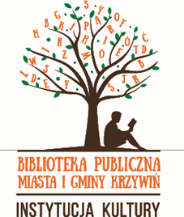 RegulaminII Festiwalu Gwary Wielkopolskiej „GWARA NA SALONACH online”POSTANOWIENIA WSTĘPNEOrganizatorem II Festiwalu Gwary Wielkopolskiej „GWARA NA SALONACH online”, zwanego Festiwalem, jest Biblioteka Publiczna Miasta i Gminy Krzywiń, dalej zwana Organizatorem.Udział w Festiwalu jest dobrowolny i nieodpłatny.Dodatkowych informacji o Festiwalu udzielają pracownicy BPMiG Krzywiń pod numerem tel. 655 170 611.Celem Festiwalu jest:utrwalanie tożsamości regionalnej, kulturowej i narodowej,rozbudzenie potrzeb literackich,wspieranie różnych form czytelnictwa,prowadzenie zadań o charakterze innowacyjnym.ZASADY UCZESTNICTWA W FESTIWALU Festiwal zostanie przeprowadzony w czterech kategoriach wiekowych: I kategoria – klasy I-III szkół podstawowych,II kategoria – klasy IV-VI szkół podstawowych,III kategoria – klasy VII-VIII szkół podstawowych,IV kategoria – osoby powyżej 15 roku życia.W przeglądzie festiwalowym należy przedstawić językiem gwary wielkopolskiej autorskie, wcześniej niepublikowane, tłumaczenie fragmentu wybranego utworu poetyckiego (wiersza, piosenki, itp. Tłumaczenie może być pisane białym wierszem).Warunkiem uczestnictwa w Festiwalu jest dostarczenie do siedziby Biblioteki w Krzywiniu lub przesłanie na adres e-mail: biblioteka@biblioteka.krzywin.pl wypełnionej karty zgłoszeniowej 
i oświadczenia oraz nagranego materiału wideo (obraz i dźwięk) 
z wykonanym przekładem mówionym lub śpiewanym. Materiał wideo powinien być w rozmiarze nieprzekraczającym 2 GB.Termin przesłania kart zgłoszeniowych oraz wykonanych nagrań upływa 25 listopada 2020 r. Ocena nagrań i wyłonienie laureatów Festiwalu odbędzie się 27 listopada 2020 r.Wyniki Festiwalu zostaną opublikowane na stronie internetowej Biblioteki Publicznej Miasta i Gminy Krzywiń najpóźniej do 30 listopada 2020 r.Repertuar uczestnika stanowi jeden tekst, a czas prezentacji wynosi 
do 5 minut.Uczestnicy mogą wzbogacić nagranie ciekawym przebraniem lub wykorzystaniem atrybutów związanych z przedstawianym tekstem.Dopuszcza się wystąpienia zbiorowe, grupy mogą liczyć maksymalnie 
do 5 osób.NAGRODYW każdej kategorii wiekowej jury przyzna laureatom nagrody 
i wyróżnienia.Decyzja jury w sprawie przyznania nagród jest ostateczna i nie przysługuje od niej odwołanie.POSTANOWIENIA KOŃCOWEOrganizator informuje, że dane osobowe uczestników Festiwalu będą przechowywane i przetwarzane w siedzibie Biblioteki na postawie zgody wyrażonej przez pełnoletnich uczestników lub rodziców/opiekunów prawnych małoletnich uczestników, wyłącznie w związku z wykonaniem niniejszego Regulaminu. Każdy z uczestników lub jego rodzice /opiekunowie prawni mają prawo wglądu do swoich danych oraz ich poprawiania.Organizator zastrzega sobie prawo do rozstrzygania spraw w kwestiach nieuregulowanych postanowieniami Regulaminu. Załączniki do Regulaminu stanowią integralną część Regulaminu.